Plan zajęć prowadzonych zdalnie25.05. 2020r. -  29.05.2020r.Podczas lekcji on line realizowana jest podstawa programowa. Nauczyciel prowadzi lekcję na żywo.  Matematyka kl.6  poniedziałek 25.05Temat: Powtórzenie wiadomości z działu ,,Figury przestrzenne”.Proszę rozwiązać ,,Minisprawdzian” str.236-237.Matematyka kl.6 środa  27.05, czwartek 28.05Temat: Rozwiązywanie testu –figury przestrzenne.Zadanie 1
Bryły przedstawione na poniższych rysunkach to: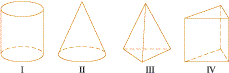 I - walec, II - stożek, III - ostrosłup, IV - graniastosłup
I - stożek, II - walec, III - ostrosłup, IV - graniastosłup
I - walec, II - ostrosłup, III - stożek, IV - graniastosłup
I - walec, II - stożek, III - graniastosłup, IV - ostrosłup

Zadanie 2
Które z poniższych zdań są fałszywe?Ściany boczne graniastosłupów prostych są zawsze prostokątami.
Ściany boczne graniastosłupów i ostrosłupów mogą być dowolnymi wielokątami.
Podstawą walca i stożka jest koło.
Podstawy graniastosłupów i ostrosłupów mogą być dowolnymi wielokątami.

Zadanie 3
Łączna długość krawędzi prostopadłościanu o wymiarach 7cm, 2dm i 60mm wynosi:33cm
276cm
99cm
132cm

Zadanie 4
Na wykonanie szkieletu sześcianu zużyto 48cm drutu. Na wykonanie ścian tego sześcianu potrzebna jest tektura o łącznej powierzchni:16cm²
48cm²
288cm²
96cm²

Zadanie 5
Objętość sześcianu o polu powierzchni całkowitej 150cm² wynosi:25cm³
150cm³
625cm³
125cm³

Zadanie 6
3 litry soku rozlano do szklanek o pojemności 200cm³ każda. Ile szklanek napełniono tym sokiem?3
15
1
150

Zadanie 7
Pole prostopadłościanu o krawędziach 10cm, 4cm i 5cm wynosi:110cm²
180cm²
220cm²
200cm²

Zadanie 8
Objętość graniastosłupa prostego czworokątnego o krawędzi bocznej 8cm, którego podstawą jest prostokąt o bokach 7cm i 6cm, wynosi:292cm³
146cm³
336cm³
168cm³

Zadanie 9
Podstawą ostrosłupa jest kwadrat o boku 6cm, a jego ścianami bocznymi są jednakowe trójkąty równoramienne o ramieniu długości 4cm. Łączna długość krawędzi tego ostrosłupa wynosi:40cm
56cm
48cm
36cm

Zadanie 10
Ile maksymalnie piłek o promieniu 4,5cm zmieści się w prostopadłościennym pudełku o wymiarach 18cm, 10cm i 9cm?2
4
3
16Matematyka kl.6 piątek  29.05Temat: Powtórzenie wiadomości z działu – liczby naturalne i ułamki.Zadanie 1
Suma liczb: 2,7 i 3,3 wynosi:6
10,2
5,10
0,6

Zadanie 2
Iloczyn liczb: 2,4 i 0,7 wynosi:2,47
16,8
1,68
0,3

Zadanie 3
Iloraz liczby 4,8 przez 0,06 wynosi:4,86
80
8
4,74

Zadanie 4
30dag sera, którego cena wynosi 21zł za kilogram, kosztuje:10zł
63zł
6,30zł
7zł

Zadanie 5
Wynik którego z działań jest największy?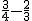 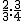 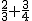 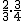 